П О Л О Ж Е Н И Ео порядке приёма, перевода и отчисления обучающихсягосударственного бюджетного общеобразовательного учрежденияСамарской областисредней общеобразовательной школы пос.Октябрьский городского округа Похвистнево Самарской области(в новой редакции)ПринятоПедагогическим советомПротокол № 3 от 15.01. 2015 годаПредседатель______________   О.В.МихайлидиОБЩИЕ ПОЛОЖЕНИЯ	1.1. Положение о порядке приёма, перевода и отчисления обучающихся государственного бюджетного общеобразовательного учреждения Самарской области средней общеобразовательной школы пос.октябрьский городского округа Похвистнево Самарской области (далее – Учреждение, Положение) разработано на основании   Федерального закона от 29.12.2012 г. №273- ФЗ «Об образовании в Российской Федерации», Федерального Закона «Об основных гарантиях прав ребенка в Российской Федерации» от 24.07.1998 г. №124-ФЗ, Приказа Министерства образования и науки Российской Федерации от 22 января 2014 г. № 32 «Об утверждении Порядка приема граждан на обучение по образовательным программам начального общего, основного общего и среднего общего образования»» (далее – Порядок), Приказа Министерства образования и науки Самарской области от 28 февраля 2012 г. № 67 – од «Об утверждении положения о порядке комплектования воспитанниками государственных образовательных учреждений Самарской области, реализующих основную общеобразовательную программу дошкольного образования и находящихся в ведении министерства образования и науки Самарской области» (далее – Положение). 1.2. Порядок приёма граждан в образовательные учреждения закрепляются в уставе Учреждения.1.3. При приёме в учреждение не допускается ограничения по полу, расе, национальности, языку, происхождению, месту жительства, отношению к религии, принадлежности к общественным организациям, состоянию здоровья, социальному положению. 1.4. В соответствии с действующим законодательством Российской Федерации регистрация по месту пребывания или по месту жительства или отсутствие таковой не может служить основанием ограничения прав и свобод граждан Российской Федерации, предусмотренных Конституцией Российской Федерации.Для граждан Российской Федерации при реализации конституционного права на образование, в том числе права на приём в образовательное учреждение, не имеет юридического значения факт наличия или отсутствия регистрации по месту пребывания или месту жительства в пределах Российской Федерации на территории, где находится избранное родителями (законными представителями) детей образовательное учреждение.1.5. Приём граждан в Учреждение на условиях внесения родителями (законными представителями) благотворительного взноса в денежной или иной форме запрещается. 1.6. Учреждение обеспечивает приём граждан, имеющих право на получение общего образования и проживающих на территории муниципального района Похвистневский Самарской области, закреплённой Северо-Восточным управлением министерства образования и науки Самарской области по согласованию с органами местного самоуправления муниципального района Похвистневский Самарской области. Граждане, проживающие на территории муниципального района Похвистневский Самарской области, закреплённой за Учреждением (закреплённая территория), имеющие право на получение общего образования, являются закреплёнными лицами. Закреплённым лицам может быть отказано в приёме только по причине отсутствия свободных мест в Учреждении. В случае отказа в предоставлении места в Учреждении родители (законные представители) для решения вопроса об устройстве ребёнка в другое учреждение обращаются в органы местного самоуправления в сфере образования соответствующего муниципального района. Приём закреплённых лиц в Учреждении осуществляется без вступительных испытаний (процедур отбора). 1.7. Приём на обучение в Учреждение, проводится на принципах равных условий приёма для всех поступающих, за исключением лиц, которым в соответствии с Федеральным законом «Об образовании в Российской Федерации» предоставлены особые права (преимущества) при приёме на обучение.1.8. Приём оформляется приказом Учреждения в течение 7 рабочих дней после приёма документов.На каждого обучающегося ведётся личное дело установленного образца.1.9. При приёме поступающего в Учреждение последнее обязано ознакомить поступающего и (или) его родителей (законных представителей) со своим Уставом, с лицензией на осуществление образовательной деятельности, со свидетельством о государственной аккредитации, с образовательными программами и другими документами, регламентирующими организацию и осуществление образовательной деятельности, права и обязанности обучающихся. 	Факт ознакомления родителей  (законных представителей)  ребёнка, в том числе через информационные системы общего пользования, с лицензией на осуществление образовательной деятельности, свидетельством о государственной аккредитации Учреждения, Уставом Учреждения фиксируется в заявлении о приёме и заверяется личной подписью родителей (законных представителей) ребёнка.Подписью родителей (законных представителей) обучающегося фиксируется также согласие на обработку их персональных данных и персональных данных ребёнка в порядке, установленном законодательством Российской Федерации. 1.10. Приём поступающих в Учреждение осуществляется по личному заявлению родителей  (законных представителей)  ребёнка при предъявлении оригинала документа, удостоверяющего личность родителя (законного представителя), либо оригинала документа, удостоверяющего личность иностранного гражданина в Российской Федерации в соответствии со статьей 10 Федерального закона от 25 июля 2002 г. N 115-ФЗ «О правовом положении иностранных граждан в Российской Федерации». Учреждение может осуществлять приём указанного заявления в форме электронного документа с использованием информационно-телекоммуникационных сетей общего пользования.1.11. В заявлении родителями (законными представителями) ребёнка указываются следующие сведения:а) фамилия, имя, отчество (последнее - при наличии) ребёнка;б) дата и место рождения ребёнка;в) фамилия, имя, отчество (последнее - при наличии) родителей (законных представителей) ребёнка;г) адрес места жительства ребёнка, его родителей (законных представителей);д) контактные телефоны родителей (законных представителей) ребёнка.Примерная форма заявления размещается на информационном стенде и на официальном сайте Учреждения в сети «Интернет». 	1.12. Родители (законные представители) детей, проживающих на закреплённой территории, для зачисления ребёнка в первый класс дополнительно предъявляют оригинал свидетельства о рождении ребёнка или документ, подтверждающий родство заявителя, свидетельство о регистрации ребёнка по месту жительства или по месту пребывания на закреплённой территории или документ, содержащий сведения о регистрации ребёнка по месту жительства или по месту пребывания на закреплённой территории.1.13. Для приёма в Учреждение родители (законные представители) детей, являющихся гражданами Российской Федерации, не зарегистрированных на закреплённой территории, дополнительно предъявляют оригинал свидетельства о рождении ребёнка либо заверенную в установленном порядке копию документа, подтверждающего родство заявителя (или законность представления прав учащегося);родители (законные представители) детей, не проживающих на закреплённой территории, дополнительно предъявляют свидетельство о рождении ребёнка.Родители (законные представители) ребёнка, являющегося иностранным гражданином или лицом без гражданства дополнительно предъявляют документ, подтверждающий родство заявителя (или законность представления прав ребёнка), и документ, подтверждающего право заявителя на пребывание в Российской Федерации.Иностранные граждане и лица без гражданства все документы представляют на русском языке или вместе с заверенным в установленном порядке переводом на русский язык.Копии предъявленных документов хранятся в Учреждении на время бучения ребёнка.1.14. Дополнительно при поступлении в Учреждение предоставляются следующие документы:	- заключение психолого-медико-педагогической комиссии – при приёме детей с ограниченными возможностями здоровья, детей-инвалидов в специальные (коррекционные) классы;- разрешения Учредителя Учреждения – при приёме в первый класс детей, не достигших на 01 сентября возраста шести лет шести месяцев или достигших возраста более 8 лет;- при приёме в первый класс в течение учебного года или во второй и последующий классы родители (законные представители) учащегося  -личное дело учащегося, выданное Учреждением, в котором он обучался ранее;- при приёме в Учреждение на ступень среднего общего образования родители (законные представители) учащегося - выданный учащемуся документ государственного образца об основном общем образовании.Требование предоставления других документов в качестве основания для приёма детей в Учреждение не допускается. Копии предъявляемых при приёме документов хранятся в Учреждении на время обучения ребёнка.1.15. Родители (законные представители) детей имеют право по своему усмотрению представлять другие документы, в том числе медицинское заключение о состоянии здоровья ребёнка.1.16. Документы, представленные родителями (законными представителями) детей, регистрируются в журнале приёма заявлений. После регистрации заявления (законным представителям) детей выдается расписка в получении документов, содержащая информацию о регистрационном номере заявления о приеме ребёнка в Учреждение, о перечне представленных документов. Расписка заверяется подписью должностного лица Учреждения, ответственного за приём документов, и печатью Учреждения.1.17.  Взаимоотношения между Учреждением и родителями (законными представителями) обучающихся регулируются Уставом Учреждения, локальными нормативными актами Учреждения, действующим законодательством и договором, заключенным между родителями (законными представителями) обучающихся и Учреждением, включающим в себя взаимные права, обязанности и ответственность сторон, возникающие в процессе воспитания, обучения и общения. Договор заключается при зачислении ребёнка в Учреждение. 1.18. В части оказания платных образовательных услуг взаимоотношения Учреждения и родителей (законных представителей) регламентируются договорами об оказании платных образовательных услуг. Порядок приёма детей на первый уровень обучения(дошкольное образование)	2.1.  В структурное подразделение «Детский сад «Берёзка» (далее - СП детский сад) могут приниматься дети в возрасте от двух месяцев до прекращения образовательных отношений.	Сроки получения дошкольного образования устанавливаются Федеральным государственным образовательным стандартом дошкольного образования.  	Приём в СП детский сад детей с ограниченными возможностями здоровья и определение периода их пребывания в нём осуществляется при наличии условий для коррекционной работы только с согласия родителей (законных представителей) по заключению психолого-медико-педагогической комиссии.2.2. Порядок комплектования СП детского сада воспитанниками определяется Учреждением в соответствии с Положением, уставом Учреждения на основе электронного распределения мест в Учреждении.Комплектование СП детского сада на новый учебный год проводится в период с 20 мая по 31 августа текущего года. Дополнительное комплектование СП детского сада воспитанниками проводится в течение календарного года по мере высвобождения мест.Приём родителей (законных представителей) по вопросу комплектования СП детского сада воспитанниками осуществляется директором Учреждения по понедельникам с 14.00 до 17.00.Зачисление ребёнка в Учреждение по итогам комплектования осуществляется не позднее 31 августа текущего года. 2.3.Количество групп в СП детский сад определяется,  исходя из предельной наполняемости в соответствии с санитарно-эпидемиологическими правилами и нормативами:1) количество детей в группах общеразвивающей направленности определяется исходя из расчёта площади групповой (игровой) комнаты – для групп раннего возраста (до 3- лет) не менее 2,5 метров квадратных на ребёнка и для дошкольного возраста (от 3 до 7 лет) – не менее 2,0 метров квадратных на одного ребёнка, фактически находящегося в группе;2) в группах компенсирующей направленности для детей до 3 лет и старше 3 лет соответственно количество детей не должно превышать:- для детей с тяжёлыми нарушениями речи – 6 -10 детей;- для детей с фонетико – фонематическими нарушениями речи в возрасте старше 3 лет - 12 детей;- для детей с задержкой психического развития – 6 и 10 детей;- для детей с умственной отсталостью лёгкой степени – 6 и 10 детей;- для детей с иными ограниченными возможностями здоровья – 10 и 15 детей.Допускается организовывать разновозрастные (смешанные) группы детей компенсирующей направленности с учётом возможности организации в них режима дня, соответствующего анатомо – физиологическим особенностям каждой возрастной группы.3) в группах комбинированной направленности:- до 3 лет – не более 10 детей, в том числе не более 3 детей с ограниченными возможностями здоровья;- старше 3 лет – не более 17 детей, в том числе не более 5 детей с задержкой психического развития.2.4.Для зачисления в СП детский сад родители (законные представители) представляют следующие документы:- заявление или документы одного из родителей (законного представителя) на имя директора Учреждения в письменной форме;- копию свидетельства о рождении ребёнка при наличии подлинника;- медицинское заключение о состоянии здоровья ребёнка;- заключение психолого-медико-педагогической комиссии или медицинского заключения при зачислении в группы компенсирующей и комбинированной направленности (для детей с ограниченными возможностями здоровья, с нарушениями речи, детей-инвалидов) или врача-фтизиатра (для детей с тубинтоксикацией).		Родители (законные представители) ребенка, являющегося иностранным гражданином или лицом без гражданства, дополнительно предъявляют заверенные в установленном порядке копии документа, подтверждающего родство заявителя (или законность представления прав обучающегося), и документа, подтверждающего право заявителя на пребывание в Российской Федерации.2.5.Право внеочередного приёма в СП детский сад имеют:	1) дети граждан, подвергшихся воздействию радиации вследствие чернобыльской катастрофы: граждане, получившие или перенесшие лучевую болезнь и другие заболевания, связанные с радиационным воздействием вследствие чернобыльской катастрофы или с работами по ликвидации последствий катастрофы на Чернобыльской АЭС, инвалиды вследствие чернобыльской катастрофы;	2) дети граждан, подвергшихся воздействию радиации следствии аварии в 1957 году на производственном объединении «Маяк» и сбросов радиоактивных отходов в реку Теча;3) дети прокуроров;	4) дети судей;5) дети военнослужащих и сотрудников органов внутренних дел, Государственной противопожарной службы, уголовно-исполнительной системы, непосредственно участвовавших в борьбе с терроризмом на территории Республики Дагестан и погибших (пропавших без вести), умерших, ставших инвалидами в связи с выполнением служебных обязанностей;6) дети погибших (пропавших без вести), умерших, ставших инвалидами сотрудников и военнослужащих специальных сил по обнаружению и пресечению деятельности террористических организаций и групп, их лидеров и лиц, участвующих в организации и осуществлении террористических акций на территории Северо-Кавказского региона Российской Федерации, а также сотрудников и военнослужащих Объединённой группировки войск (сил) по проведению контртеррористических операций на территории Северо-Кавказского региона:проходящих службу (военную службу) в воинских частях, учреждениях и подразделениях Вооруженных сил Российской Федерации, других войск, воинских формирований и органов, а также в органах внутренних дел Российской Федерации, учреждениях, органах и подразделениях уголовно-исполнительной системы, Государственной противопожарной службы Министерства Российской Федерации по делам гражданской обороны, чрезвычайным ситуациям и  ликвидации последствий стихийных бедствий, органах по контролю за оборотом наркотических средств и психотропных веществ, дислоцированных на постоянной основе на территории Республики Дагестан, Республики Ингушетия и Чеченской Республики;командированных в воинские части и органы, указанные в абзаце втором подпункта 6 настоящего пункта;направленных в Республику Дагестан, Республику Ингушетия и Чеченскую Республику в составе воинских частей, воинских формирований, подразделений, групп и органов (в том числе для выполнения задач по обустройству воинских частей и органов, дислоцированных на территориях указанных республик);участвующих в контртеррористических операциях и обеспечивающих правопорядок и общественную безопасность на административной границе с Чеченской Республикой в составе воинских частей, воинских формирований, подразделений, групп и органов по перечням, определяемым соответствующими федеральными органами исполнительной власти;проходящих службу (военную службу) в воинских частях и органах, дислоцированных на постоянной основе на территории Кабардино-Балкарской Республики, Карачаево-Черкесской Республики и Республики Северная Осетия - Алания;командированных в воинские части и органы, указанные в абзаце шестом подпункта 6 пункта 2.5;направленных в Кабардино-Балкарскую Республику, Карачаево-Черкесскую Республику и Республику Северная Осетия - Алания в составе воинских частей, воинских формирований, подразделений, групп и органов (в том числе для выполнения задач по обустройству воинских частей и органов, дислоцированных на территориях указанных республик);7) дети сотрудников Следственного комитета Российской Федерации;8) дети погибших (пропавших без вести), умерших, ставших инвалидами военнослужащих и сотрудников федеральных органов исполнительной власти, участвующих в выполнении задач по обеспечению безопасности и защите граждан Российской Федерации, проживающих на территориях Южной Осетии и Абхазии.Право внеочередного приема в ГОУ предоставляется в течение года по мере поступления от родителей (законных представителей) документов, подтверждающих соответствующее право.	2.6. Право первоочередного приема в ГОУ имеют:дети-инвалиды;дети, один из родителей которых является инвалидом;дети из многодетных семей;дети военнослужащих по месту жительства их семей;5)дети сотрудника полиции; дети сотрудника полиции, погибшего (умершего) вследствие увечья или иного повреждения здоровья, полученных в связи с выполнением служебных обязанностей; дети сотрудника полиции, умершего вследствие заболевания, полученного в период прохождения службы в полиции; дети гражданина Российской Федерации, уволенного со службы в полиции вследствие увечья или иного повреждения здоровья, полученных в связи с выполнением служебных обязанностей и исключивших возможность дальнейшего прохождения службы в полиции; дети гражданина Российской Федерации, умершего в течение одного года после увольнения со службы в полиции вследствие увечья или иного повреждения здоровья, полученных в связи с выполнением служебных обязанностей, либо вследствие заболевания, полученного в период прохождения службы в полиции, исключивших возможность дальнейшего прохождения службы в полиции; дети, находящиеся (находившиеся) на иждивении сотрудника полиции, гражданина Российской Федерации, указанных в пунктах 1 - 5 части 6 статьи 46 Федерального закона от 07.02.2011 N 3-ФЗ "О полиции";6) дети сотрудников органов внутренних дел, дети сотрудников органов внутренних дел, погибших (умерших) вследствие увечья или иного повреждения здоровья, полученных в связи с выполнением служебных обязанностей; дети сотрудников органов внутренних дел, дети граждан Российской Федерации, уволенных со службы вследствие увечья или иного повреждения здоровья, полученных в связи с выполнением служебных обязанностей и исключивших возможность дальнейшего прохождения службы; дети граждан Российской Федерации, умерших в течение одного года после увольнения со службы вследствие увечья или иного повреждения здоровья, полученных в связи с выполнением служебных обязанностей, либо вследствие заболевания, полученного в период прохождения службы, исключивших возможность дальнейшего прохождения службы; дети, находящиеся (находившиеся) на иждивении сотрудника органов внутренних дел, гражданина Российской Федерации, указанных в настоящем абзаце;7) дети сотрудников и военнослужащих федеральной противопожарной службы; дети сотрудников федеральной противопожарной службы, погибших (умерших) вследствие увечья или иного повреждения здоровья, полученных в связи с выполнением служебных обязанностей; дети сотрудника федеральной противопожарной службы, умершего вследствие заболевания, полученного в период прохождения службы; дети граждан Российской Федерации (сотрудников), уволенных с федеральной противопожарной службы вследствие увечья или иного повреждения здоровья, полученных в связи с выполнением служебных обязанностей и исключивших возможность дальнейшего прохождения службы; дети граждан Российской Федерации (сотрудников), умерших в течение одного года после увольнения со службы вследствие увечья или иного повреждения здоровья, полученных в связи с выполнением служебных обязанностей, либо вследствие заболевания, полученного в период прохождения службы, исключивших возможность дальнейшего прохождения службы; дети, находящиеся (находившиеся) на иждивении сотрудника федеральной противопожарной службы, гражданина Российской Федерации, указанных в настоящем абзаце.Первоочередной прием в ГОУ ведётся в период комплектования ГОУ воспитанниками или при наличии вакантных мест в ГОУ.Для подтверждения права на внеочередной и первоочередной приём детей в Учреждение родители (законные представители) представляют соответствующие документы.	Право приёма в СП детский сад не позднее месячного срока с момента обращения имеют:	1) дети граждан, уволенных с военной службы.	Право приёма в СП детский сад в течение трёх месяцев со дня обращения имеют:	2) сотрудники органов по контролю за оборотом наркотических средств и психотропных веществ.	Для подтверждения права на внеочередной и первоочередной приём детей в СП детский сад родители (законные представители) детей представляют соответствующие документы.	2.6. Зачисление воспитанников в СП детский сад оформляется приказом Учреждения о приёме лица на обучение в Учреждение на основании документов указанных в пункте 2.4 раздела 2 настоящего Положения и договора об образовании.2.7. За воспитанником в СП детском саде сохраняется место в случае:- болезни ребёнка;- прохождения им санаторно-курортного лечения;- карантина Учреждения;- ежегодного, без сохранения заработной платы отпусков родителей (законных представителей) ребёнка;- пребывания в другом образовательном учреждении на основании заключения психолого-медико-педагогической комиссии или медицинского заключения в группе оздоровительной и компенсирующей направленности;- иных случаев в соответствии с семейными обстоятельствами по заявлению родителей (законных представителей).2.8. Отчисление воспитанников производится:- по инициативе одного из родителей (законных представителей) воспитанника, в том числе в связи с переводом в другое  образовательное учреждение (на основании письменного заявления одного из родителей (законных представителей) воспитанника;- в связи с окончанием срока освоения основных общеобразовательных программ, срока содержания в Учреждении;- на основании заключения психолого-медико-педагогической комиссии или медицинского заключения о состоянии здоровья ребёнка, препятствующего его дальнейшему пребыванию в Учреждении или являющегося опасным для его собственного здоровья и (или) здоровья окружающих воспитанников при условии его дальнейшего пребывания в Учреждении.2.9. Отчисление воспитанника из Учреждения оформляется приказом  Учреждения.3.Порядок приёма детей на второй, третий, четвёртый уровень обучения(начальное, основное, среднее общее образование)3.1. В первый класс принимаются дети, достигшие к началу учебного года возраста 6 лет 6 месяцев при отсутствии противопоказаний по состоянию здоровья, но не позже достижения ими возраста 8 лет. По заявлению родителей (законных представителей) детей Учредитель Учреждения вправе разрешить приём детей для обучения в более раннем возрасте или в более позднем возрасте. 3.2. Приём заявлений в первый класс для закреплённых лиц начинается не позднее 1 февраля и завершается не позднее 30 июня текущего года.Воспитанники СП детского сада Учреждения, зарегистрированные по месту жительства на территории, закреплённой за Учреждением, зачисляются в первый класс в порядке перевода.Воспитанники СП детского сада Учреждения, зарегистрированные по месту жительства на территории, не закреплённой за Учреждением, зачисляются в первый класс при наличии вакантных мест.Для детей, не проживающих на закреплённой территории, приём заявлений в первый класс начинается с 1 июля текущего года до момента заполнения свободных мест, но не позднее 5 сентября текущего года.Учреждение, в случае завершения приёма в первый класс всех детей, зарегистрированных на закреплённой территории, вправе осуществлять приём детей, не зарегистрированных на закреплённой территории, ранее 1 июля. Зачисление в Учреждение оформляется приказом Учреждения в течение 7 рабочих дней после при	ёма документов. 	3.3. Для удобства родителей (законных представителей) детей Учреждение устанавливает график приёма документов в зависимости от адреса регистрации по месту жительства (пребывания).3.4. На уровень основного общего образования принимаются все учащиеся  Учреждения, освоившие программу предыдущего уровня, а также учащиеся, поступившие в Учреждение в порядке перевода из других образовательных организаций. 3.5. Перевод учащегося в следующий класс осуществляется по решению педагогического совета Учреждения посредством издания приказа руководителя Учреждения о переводе учащихся. 3.6. Дети с ограниченными возможностями принимаются на обучение по адаптированной основной общеобразовательной программе только с согласия их родителей (законных представителей) и на основании рекомендаций психолого-медико-педагогической комиссии3.7. Ha уровень среднего общего образования принимаются все учащиеся в Учреждении, освоившие программу основного общего образования, а также учащиеся, поступившие в порядке перевода из других образовательных организаций. 3.8. Зачисление на четвертый уровень обучения производится по заявлению родителей (законных представителей) учащихся, завершивших обучение на уровне основного общего образования.3.9.  Требование обязательности общего образования применительно к конкретному учащемуся сохраняет силу до достижения им возраста восемнадцати лет, если соответствующее образование не было получено учащимся ранее.4. Порядок перевода обучающихся 4.1. Обучающиеся имеют право на перевод в другую образовательную организацию, реализующую образовательную программу соответствующего уровня.                                                                                                                   	4.2. Перевод обучающихся в другую образовательную организацию производится по письменному заявлению родителей (законных представителей) обучающихся.                                                         	Образовательная организация, в которую прибывает обучающийся, обязано выдать справку о принятии обучающегося  лично родителям (законным представителям), для предоставления в Учреждение, либо направить по почте или факсом (с последующим предоставлением оригинала) в адрес Учреждения.                                                       4.3. Перевод обучающихся сопровождается изданием приказа Учреждения об отчислении из Учреждения по причине перевода. 4.4. При переводе учащегося из другой образовательной организации родители (законные представители) предоставляют его личное дело в Учреждение. 5. Порядок отчисления учащихся	5.1. Образовательные отношения прекращаются в связи с отчислением учащегося из Учреждения:	а) в связи с получением образования (завершением обучения);	б) досрочно:	- по инициативе учащегося или родителей (законных представителей) несовершеннолетнего учащегося, в том числе в случае перевода учащегося для продолжения освоения образовательной программы в другую образовательную организацию, осуществляющую образовательную деятельность;	- по инициативе Учреждения в случае применения к обучающемуся, достигшего возраста пятнадцати лет, отчисления как меры дисциплинарного взыскания;	- по обстоятельствам, не зависящим от воли учащегося или родителей (законных представителей) несовершеннолетнего учащегося и Учреждения, в том числе в случае ликвидации Учреждения.      	- по согласию родителей (законных представителей) несовершеннолетнего учащегося, комиссии по делам несовершеннолетних и защите их прав и органа местного самоуправления учащийся, достигший возраста пятнадцати лет, может оставить Учреждение до получения общего образования.Комиссия по делам несовершеннолетних и защите их прав совместно с родителями (законными представителями) несовершеннолетнего учащегося, оставившего Учреждение до получения основного общего образования, и органом местного самоуправления в месячный срок принимают меры, обеспечивающие трудоустройство этого несовершеннолетнего и продолжения освоения им общеобразовательной программы основного и среднего общего образования по иной форме обучения.5.2. В случае отчисления учащегося в связи с переводом в другую образовательную организацию учащимся или его родителями (законными представителями) несовершеннолетнего учащегося в Учреждение представляется документ, подтверждающий приём учащегося в учреждение, в котором учащийся продолжит обучение.5.3. При отчислении несовершеннолетнего учащегося его родителям (законным представителям) несовершеннолетнего учащегося выдаются следующие документы, которые они обязаны представить в принимающую образовательную организацию:- личное дело учащегося;- медицинскую карту учащегося;- ведомости успеваемости (табель успеваемости) с четвертными оценками;- выписку текущих оценок по всем предметам учебного плана, заверенные подписью директора Учреждения и, скреплённые печатью Учреждения (в случае отчисления в течение учебного года).	5.4. По решению Управляющего совета Учреждения за неисполнение или нарушение устава Учреждения, правил внутреннего распорядка, правил проживания в интернатах и иных локальных нормативных актов по вопросам организации и осуществления образовательной деятельности к учащимся могут быть применены меры дисциплинарного взыскания - замечание, выговор, отчисление из Учреждения.5.5. Меры дисциплинарного взыскания не применяются к учащимся по образовательным программам дошкольного, начального общего образования, а также к учащимся с ограниченными возможностями здоровья (с задержкой психического развития и различными формами умственной отсталости).5.6.  Не допускается применение мер дисциплинарного взыскания к учащимся во время их болезни, каникул.5.7.  При выборе меры дисциплинарного взыскания Учреждение должно учитывать тяжесть дисциплинарного проступка, причины и обстоятельства, при которых он совершен, предыдущее поведение учащегося, его психофизическое и эмоциональное состояние, а также мнение советов учащихся, советов родителей.5.8.  По решению Управляющего совета Учреждения за неоднократное совершение дисциплинарных проступков, предусмотренных пунктом 5.4 настоящего раздела, допускается применение отчисления несовершеннолетнего учащегося, достигшего возраста пятнадцати лет из Учреждения как меры дисциплинарного взыскания.Отчисление несовершеннолетнего учащегося применяется, если иные меры дисциплинарного взыскания и меры педагогического воздействия не дали результата и дальнейшее его пребывание в Учреждении оказывает отрицательное влияние на других учащихся, нарушает их права и права работников Учреждения, а также нормальное функционирование Учреждения.5.9. Управляющий совет вправе рассмотреть вопрос об отчислении учащегося из Учреждения в случае отсутствия без уважительных причин на заседании Управляющего совета Учреждения  учащегося, его родителей (законных представителей), извещённых надлежащим образом о дате и времени заседания.5.10. Решение об отчислении учащегося, достигшего возраста пятнадцати лет и не получившего основного общего образования, как мера дисциплинарного взыскания принимается с учётом мнения его родителей (законных представителей) и с согласия комиссии по делам несовершеннолетних и защите их прав. Решение об отчислении детей - сирот, детей, оставшихся без попечения родителей принимается с согласия комиссии по делам несовершеннолетних и защите их прав и органа опеки и попечительства.5.11. Учреждение незамедлительно обязано проинформировать об отчислении несовершеннолетнего учащегося в качестве меры дисциплинарного взыскания орган местного самоуправления,  осуществляющий управление в сфере образования.Орган местного самоуправления, осуществляющий управление в сфере образования, и родители (законные представители) несовершеннолетнего учащегося, отчисленного из Учреждения, не позднее чем в месячный срок принимают меры, обеспечивающие получение несовершеннолетним учащимся общего образования.5.12. Учащийся, родители (законные представители) несовершеннолетнего учащегося вправе обжаловать в комиссию по урегулированию споров между участниками образовательных отношений меры дисциплинарного взыскания.5.13. Основанием для прекращения образовательных отношений является приказ об отчислении учащегося из Учреждения.5.14. Права и обязанности учащегося, предусмотренные законодательством об образовании, настоящим уставом и локальными нормативными актами Учреждения прекращаются с даты его отчисления из Учреждения.5.15. При прекращении образовательных отношений Учреждение в трёхдневный срок после издания приказа об отчислении учащегося выдаёт лицу, отчисленному из Учреждения, -личное дело учащегося, медицинскую карту учащегося, ведомости успеваемости (табель успеваемости) с четвертными оценками, выписку текущих оценок по всем предметам учебного план, заверенные подписью директора Учреждения и, скреплённые печатью Учреждения (в случае отчисления в течение учебного года).5.16. При досрочном прекращении образовательных отношений Учреждение в трёхдневный срок после издания приказа об отчислении учащегося выдаёт учащемуся, отчисленному из Учреждения, справку об обучении или о периоде обучения по установленному Учреждением образцу.СОГЛАСОВАНО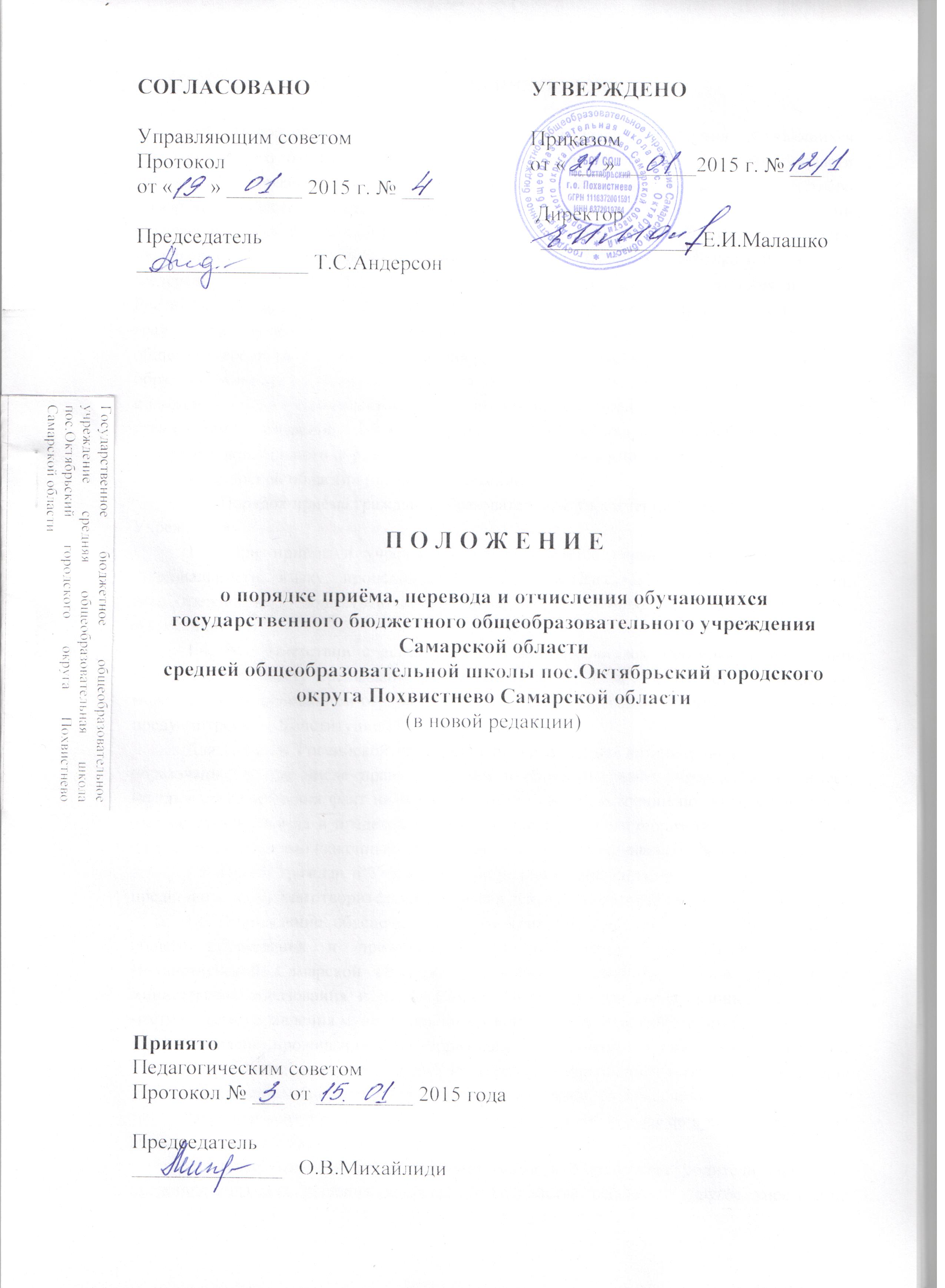 Управляющим советомПротокол от «19 » 01. 2015 г. № 4Председатель________________ Т.С.Андерсон        УТВЕРЖДЕНО        Приказом         от « 21» 01.2015 г. № 12/1         Директор          ______________  Е.И.Малашко